УТВЕРЖДАЮ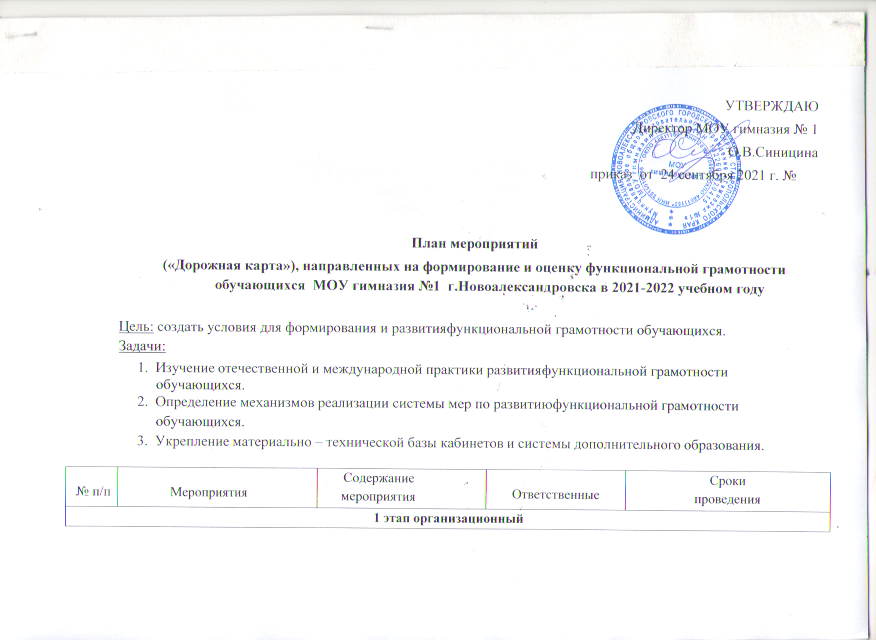 1.1.Создание рабочей группы поформированию и развитиюфункциональнойграмотностиУстановочноесовещание рабочей группыДиректор гимназии            Сентябрь         2021 года2.2.Разработка и утверждениеплана мероприятий по функциональной грамотностиУтверждение плана работы дорожнойкартыРуководитель рабочей группыСентябрь 2021 года3.3.Изучение  нормативных и методических документов для формирования и развитияфункциональнойграмотности у обучающихсяИзучение нормативных и методических документовРуководитель рабочей группыСентябрь 2021-ноябрь  2021 года4.4.Проведение разъяснительной работы спедагогическими работника, учащимися и их родителями по формированию функциональной грамотностиВыявление трудностей и имеющийся положительный опытпо формированию функциональной грамотностиобучающихся на  уроке, во внеурочнойдеятельности, предложения по реализации формирования функциональнойграмотностиобучающихсяРуководитель рабочей группыЯнварь 20225.5.Изучение методик и опыта международных исследованийPISA. TIMSS, PIRLS,методик  оценки ключевыхкомпетенций обучающихсяИспользование системыформирования функциональной грамотности изопытамеждународных исследованийРуководители ШМОСентябрь  2021-декабрь 2021 года6.6.Разработка  системы                работы поформированию функциональной грамотностиу обучающихся (по отдельнымнаправлениям: финансовой, читательской, глобальной,математической, естественно-научной) в рамкахвнеурочной деятельностиОпределение  мероприятий по формированию иразвитию каждого направленияфункциональной грамотностиЗам. директора поВРВ течение года7.7.Формирование базытестовых заданий дляпроверкисформированностиматематической,естественно-научной, читательской,финансовой иглобальнойграмотности.Создание базытестовых заданийпонаправлениямфункциональнойграмотностиРуководители ШМОСентябрь – октябрь 2021 года8.8.Проведение первичныхдиагностическихсрезов на предмет выявленияуровня сформированностифункциональной грамотности(для обучающихся) поматериалам оцениванияфункциональной грамотности,имеющимся в открытомдоступе)Выявление готовностиобучающихся кпроведению мероприятий по формированию иразвитию функциональнойграмотности; установитьтрудности, обосноватьфакторы, определяющиепроблемы формированияфункциональнойграмотности Руководители ШМО Сентябрь – октябрь 2021 года9.9.Отчет по итогам реализации 1этапа на педагогическомсоветеОбработкарезультатов работыРуководительрабочей группыАвгуст 2022 года2 этап – опытно-экспериментальный2 этап – опытно-экспериментальный2 этап – опытно-экспериментальный2 этап – опытно-экспериментальный2 этап – опытно-экспериментальный2 этап – опытно-экспериментальный  10.Повышение квалификации педагогов черезобучающие семинары, проводимые учреждениями дополнительного образования по повышению квалификации и переподготовкиработников образованияПовышение квалификации педагогов черезобучающие семинары, проводимые учреждениями дополнительного образования по повышению квалификации и переподготовкиработников образования Зам.директора по НМРВ течение учебного года  11.Проведение открытых уроковпо формированию функциональной грамотностиу обучающихсяПроведение открытых уроковпо формированию функциональной грамотностиу обучающихсяЗам. директора по НМРВ течение                        всегоучебного года   12.Проведение открытых занятий по внеурочной деятельности поформированию функциональной грамотности уобучающихсяПроведение открытых занятий по внеурочной деятельности поформированию функциональной грамотности уобучающихсяЗам. директора по ВРВ течение  всегоУчебного года   13.Проведение недели функциональнойграмотности в школеПроведение недели функциональнойграмотности в школеВ ходе недели провести круглые столы для учителей-предметников, открытыемероприятия разнойнаправленности поформированию функциональной грамотности уобучающихсяРуководители ШМОЯнварь 2022   14.Обеспечение активного участия родителей вформировании функциональнойграмотности у детейОбеспечение активного участия родителей вформировании функциональнойграмотности у детейПроведение собраний,составление методическихрекомендаций по формированию у детейфункциональнойграмотности. Информирование родителей с результатами по формированию функциональной грамотностиЗам. директора по ВРНе реже                   1раза в четверть            15.Отчет по итогам реализации 2 этапа напедагогическом советеОтчет по итогам реализации 2 этапа напедагогическом советеОбработка результатов работыРуководитель рабочей группы               Август 2022 года3 этап – обобщающий3 этап – обобщающий3 этап – обобщающий3 этап – обобщающий3 этап – обобщающий3 этап – обобщающий   16.   16.Проведение мониторингарезультатов работы по сформированности функциональнойграмотностиобучающихся на урокахПроведение контрольных работ сиспользованием заданий из международных исследований«TIMSS», «PISA», «PIRLS»Зам. директора по УВРВ течение  всегоучебного года   17.   17.Отчет по итогам реализации 3этапа на педагогическом советеОбработка результатов работыРуководитель рабочей группыАвгуст 2022 года